Wymagania ogólne pojazdumusi być wyprodukowany nie wcześniej niż w 2024 roku;musi być fabrycznie nowy;musi posiadać aktualną homologację;ma odpowiadać parametrom techniczno-eksploatacyjnym określonym w obowiązujących przepisach ogólnych i szczegółowych;ma być wykonane z części, zespołów i materiałów dostępnych w sieci serwisowej na terenie miasta Krakowa.Wymagane jest, aby Zamawiający był pierwszym zarejestrowanym właścicielem oferowanego samochodu.Wykonawca musi posiadać autoryzację producenta oferowanego samochodu w zakresie sprzedaży i serwisu.Gwarancja cało pojazdowa minimum 2 lata (nie dotyczy wyposażenia dodatkowego dostarczanego przez Zamawiającego).  Szczegółowe wymagania techniczne i technologiczne dotyczące samochodu: Dopuszczalna masa całkowita nie przekraczająca 3500 kgIlość miejsc: Kabina pasażerska z minimum 3 (trzema) miejscami wyposażonymi w pasy bezpieczeństwa.Wymiary: Rozstaw osi nie mniej niż 4325 mm, Szerokość nie więcej niż 2350 mm, Wysokość (bez bagażnika i sygnalizacji świetlno-dźwiękowej) nie więcej niż 2800 mm. Zamawiający dopuszcza tolerancję w zakresie +/- 3%.Kolor biały nie metalizowany.Zderzak przedni w kolorze nadwozia lub w wersji nielakierowanej (czarnej).Tylny zderzak częściowo w kolorze nadwozia lub w wersji nielakierowanej.Klamki i lusterka zewnętrzne oraz listwy boczne w kolorze nadwozia lub w wersji nielakierowanej.Kabina kierowcy trzyosobowa, z klimatyzacją preferowaną półautomatyczną. Fotel kierowcy komfortowy regulowany z podłokietnikiem.Środkowe siedzenie wyposażone w składaną podstawkę dwuosobową.Lusterka zewnętrzne regulowane elektrycznie i ogrzewane.Elektrycznie sterowane szyby przednie.Silnik: o pojemności nie mniejszej niż 1950 cm3moc silnika nie mniej niż 125 kWnorma spalin: Euro 6d lub wyższaSkrzynia biegów: automatyczna o ilości przełożeń nie mniej niż 9 biegówWymogi bezpieczeństwa hamulce tarczowe przednie i tylne; system ABS, układ stabilizacji toru jazdy ESP z układem wspomagania ruszania na pochyłościach; poduszka powietrzna dla kierowcy i pasażera, boczne przednie i kurtynowe;3-punktowe bezwładnościowe pasy bezpieczeństwa z napinaczami;lusterko wewnętrzne wsteczne;tempomat;gaśnica, apteczka, trójkąt ostrzegawczy, kamizelka,Układ zabezpieczający przed kradzieżą, immobiliser.Centralny zamek sterowany pilotem.Układ kierowniczy ze wspomaganiem.Kierownica regulowane w dwóch płaszczyznach.Zamontowane fabryczne światła przeciwmgielne z przodu i z tyłu.Zamontowane fabryczne światła do jazdy dziennej w technologii LED. Obręcze kół stalowe - co najmniej 16” z oponami w rozmiarze 235/65 R16 C. Opony letnie M+S oraz zapasowy komplet opon zimowych marki Good Year lub równoważne.Pełnowymiarowe koło zapasowe.Zamontowana panoramiczna kamera widoku wstecznego.Ultradźwiękowe czujniki parkowania z przodu i z tyłu, Fabryczne radio (system multimedialny) ze zintegrowanym dotykowym wyświetlaczem minimum 7”, systemem Bluetooth, systemem obsługi komend głosowych przez smartfon, funkcją integracji ze smartfonem przez Apple Car Play™ lub Android Auto™,Część ładunkowa:część ładunkowa wyposażona w przesuwne drzwi wyposażone opcjonalnie w  szybę od strony prawej (od strony pasażera) oraz od strony lewej (od strony kierowcy) jeśli wymaga tego wykonana zabudowa; drzwi tylne dwuskrzydłowe uchylne o kąt 180 stopni;8 punktów mocowania ładunku.Zamontowana kamera samochodowa (rejestrator jazdy przód i tył z zapisem danych minimum 14 dni) Samochód ma zostać wyposażony dodatkowo w:pokrowce na siedzenia;dywaniki gumowe kierowcy i pasażera;akumulator dodatkowy 12V;przetwornicę 12/230 V o mocy minimum 2000W (mocy ciągłej) – Zamawiający będzie korzystał z chwilowej pracy elektronarzędzi takich jak: szlifierka kątowa, wiertarka oraz spawarki o mocy około 200W;stopień tylny ułatwiający wsiadanie tylnymi drzwiami;ogrzewanie postojowe Eberspracher dwustrefowe do przedziału pasażerskiego i strefy serwisowej;Zamontowana na dachu z przodu dopasowana do szerokości pojazdu galeria sygnałowa w technologii LED, koloru pomarańczowego z podświetlanym napisem Koleje Małopolskie w technologii LED w środku galerii. Na dachu pojazdu w tylnej części zamontowane dwie lampy ostrzegawcze typu kogut, koloru pomarańczowego. Oświetlenie ostrzegawcze powinno posiadać możliwość oddzielnego włączenia przód i tył. Sterowanie za pomocą osobnego panela umiejscowionego w kabinie kierowcy. Zamontowane w komorze silnika nagłośnienie sterowane z kabiny kierowcyZabudowa podłogi:Podłoga wykonana z tworzywa sztucznego lub ze sklejki wodoodpornej antypoślizgowej odpornych na działanie wody, chemii, płynów eksploatacyjnych pojazdu oraz materiałów ropopochodnych o grubości minimum 9 mm.Zabudowa boków oraz sufitu:Ścianki zabezpieczone dodatkowo w celu izolacji termicznej i akustycznej materiałem o grubości minimum 4 mm zapewniającą możliwość łatwego utrzymania w czystości.Sufit zabezpieczony zabezpieczone dodatkowo w celu izolacji termicznej i akustycznej materiałem o grubości minimum 4 mm zapewniającą możliwość łatwego utrzymania w czystości.Na suficie zamontowane minimalnie 4 x oświetlenie LED + przełącznik klatkowy. Wyposażenie dodatkowe:Nadkola zabezpieczone dodatkowo w celu izolacji termicznej i akustycznej materiałem zapewniającą możliwość łatwego utrzymania w czystości.3 x pas 2,5 m z grzechotką do profili konstrukcyjnych szafek. Kącik czystości (kanister na wodę, dozownik mydła w płynie, uchwyt na ręczniki papierowe w rolce).Na lewym boku auta preferowane zamontowanie szyny transportowej po całej długości auta.Na prawym boku auta preferowane zamontowanie szyny transportowej po całej długości auta. Na ścianie grodziowej zamontowana szyna transportowa. Do każdej szyny dostarczony pas 3 m z grzechotką. Dodatkowa zabudowa pojazdu.Prawa strona pojazdu:Maksymalnie dosunięta do ściany grodziowej zabudowana skrzynia na koło zapasowe o rozmiarze 275/70/R22,5 z rozkładaną platformą z bałwankiem zapobiegającym poślizgowi; Szafka na podnośnik pneumatyczno-hydrauliczny (o nośności min. 20 t)Wykonawca dostarczy jednocześnie podnośnik pneumatyczno-hydrauliczny na wyposażenie pojazdu który będzie zabudowany w opisanej wyżej szafce.Regał warsztatowy typu otwartego o szerokości około 600 mm.:- dolny poziom: dwie skrzynie z tworzywa z zamknięciem do przechowywania sorbentu/soli lub innych materiałów sypkich. Preferowane umieszczenie na wysuwanej platformie- środkowy poziom – agregat prądotwórczy o mocy pozwalającej na zasilenie urządzeń zamontowanych na pojeździe oraz do ładowania narzędzi bateryjnych i zasilenia elektronarzędzi np.: wiertarka, szlifierka kątowa, spawarka, latarki podręczne.. Agregat umieszczony na wysuwanej platformie do zasilenia urządzeń 12/24/230 V. Przykładowe parametry agregatu: Napięcie: 400/230, Moc 3~ maksymalna/znamionowa:8.7/7.8 kVa  Moc 1~ maksymalna/znamionowa: 6.2/5.6  kW. Zamawiający dopuszcza możliwość zamontowania agregatu o lepszych parametrach. - górny poziom – zwijadło węża pneumatycznego o długości minimum 20 metrów z szybkozłączem typu żeńskiego do narzędzi pneumatycznych. Dopuszcza się montaż zwijadła pneumatycznego w innym miejscu wynikającym z zabudowy zapewniający swobodny dostęp do obsługi. W takim przypadku półka pozostanie wolna i musi być wyposażona w ogranicznik zabezpieczający przed swobodnym przemieszczaniem się przedmiotów.d)  Regał warsztatowy typu otwartego o szerokości około. 950 mm.:- dolny poziom – kompresor powietrza i ilości tłoków minimum 2, zasilany 230V ze zbiornikiem powierza o pojemności minimum 50 litrów (preferowane 90 litrów) o ciśnieniu maksymalnym 10 barów i mocy minimum 3 kW. Dopuszcza się zabudowę kompresora powietrza w innym miejscu zabudowy, dokonując wymiany na przestrzeń z minimum 3 szufladami i szafką zamykaną co wynika z funkcjonalności oferowanej zabudowy.- pozostała przestrzeń do sufitu pojazdu podzielona między: dwie półki otwarte z ogranicznikami frontowymi przed przemieszczaniem się przedmiotów oraz miejsce na wysuwane kuwety magazynowe w ilości od czterech do pięciu sztuk. e) Regał warsztatowy o szerokości około 1450 mm. - dolny poziom – pusta przestrzeń z przesłoną frontową do wysokości około ½ - drugi poziom – szuflady wysuwane w ilości minimum 5 sztuk w dwóch rzędach;- trzeci poziom – stół roboczy z blatem odpornym na uszkodzenia mechaniczne i chemię warsztatową oraz płyny eksploatacyjne pojazdów. Ściana frontowa wyposażona w zabudowę umożliwiającą montaż zaczepów, punktów kotwiczenia narzędzi i wyposażenia warsztatowego. Stół warsztatowy wyposażony w dodatkowe oświetlenie blatu roboczego;- czwarty poziom – wysuwane kuwety magazynowe w ilości od 5-6 sztuk - na bocznej ścianie regału zamontowany uchwyt na apteczkę, która wchodzi w skład wyposażenia;- na bocznej ścianie regału zamontowany uchwyt na puszki z chemią warsztatową w aerozolu w ilości minimum 4 sztuk;- na bocznej ścianie zamontowane imadło o minimalnej wielkości 125 mm. obrotowe z uchwytem i nóżką stabilizującą pozwalająca na wysunięcie poza obrys pojazdu.9.2 Lewa strona pojazduCo najmniej 3 segmenty pionowe z podziałem wynikającym z rodzaju zabudowy;Górne poziomy segmentów – otwarte powierzchnie z ogranicznikami przed przesuwaniem się przedmiotów na zewnątrz;Pozostała przestrzeń podzielona pomiędzy co najmniej:5 szuflad na narzędzia umieszczone w piankowych obudowach;Szuflady na plastikowe organizery plastikowe walizkowe w ilości minimum 4 sztuki;Przestrzeń na minimum 20 litrowe pojemniki na substancje w ilości do 4 sztuk z zabezpieczeniem przeciw przemieszczaniu się;Przestrzeń na skrzynki narzędziowe z blokadą, w ilości co najmniej 4 sztuki z zabezpieczeniem przeciw przemieszczaniu się;Co najmniej 3 półki z kuwetami plastikowymi wysuwanymi z zabezpieczeniem na froncie.Co najmniej 2 szuflady wysuwane w świetle drzwi bocznychW świetle drzwi bocznych szafka o szerokości około 480 mm z zabudowanymi szufladami zamykanymi w ilości co najmniej 5 sztuk oraz dwa poziomy z kuwetami magazynowymi dopasowanymi do wymiarów szafki i z zabezpieczeniem przed przemieszczaniem się9.3 Wyposażenie dodatkowe3 x pas 2,5 m z grzechotką do profili konstrukcyjnych szafek;Zamontowane w komorze silnika nagłośnienie sterowane z kabiny kierowcy;Zamontowana przetwornica napięcia 12/230V min 700W  z gniazdem do podłączenia laptopa w części pasażerskiej w okolicy środkowego siedzenia – Zamawiający dopuszcza zamontowanie jednej przetwornicy w pojeździe w przypadku wyprowadzenia gniazda 230V do przedziału pasażerskiego;Zamontowane aluminiowe relingi dachowe (3 belki);Dostarczony uchwyt szybkomocujący drabinę do relingów;Na drzwiach tylnych zamontowany kącik czystości (zbiornik na wodę z kranikiem, dozownik mydła w płynie, uchwyt na ręczniki papierowe). Stopień tylny w celu ułatwienia wchodzenia do przestrzeni ładunkowej;Wieszaki na kaski, w ilości minimum 2 sztuki;W przestrzeni ładunkowej zamontowana gaśnica proszkowa o pojemności większej niż 6 kilogramów oraz apteczka pierwszej pomocy w ilości dwie sztuki.Wymagania co do serwisu i gwarancji Wykonawca udzieli Zamawiającemu:24 miesięcznej gwarancji na Pojazd, w tym na wykonaną zabudowę oraz dostarczone wyposażenie t.j. między innymi: mechanizmy szafek, szuflad, elementów ruchomych i blatów oraz oświetlenia z wyłączeniem uszkodzeń mechanicznych z winy użytkownika.Przykładowa zabudowa pojazdu: 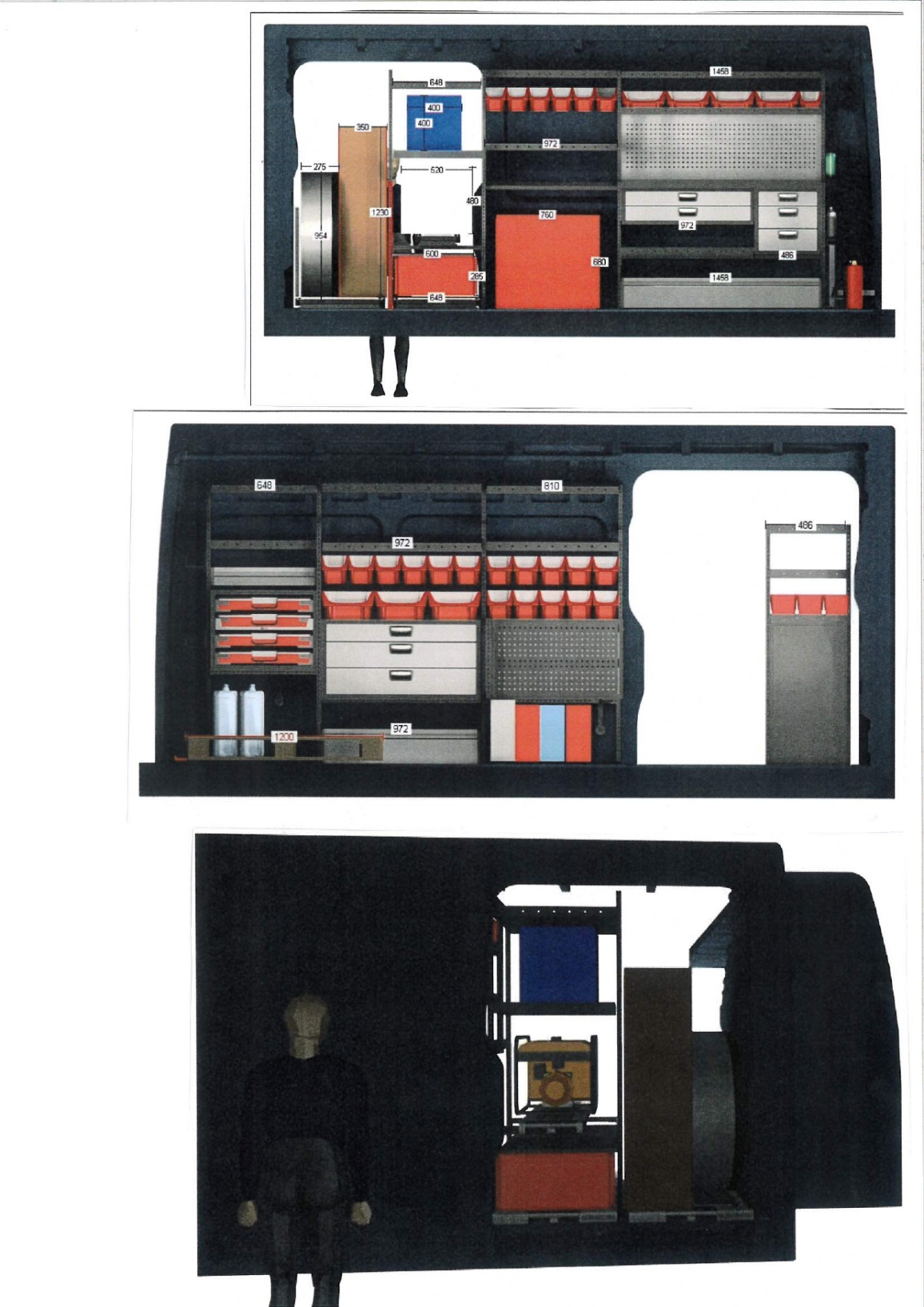 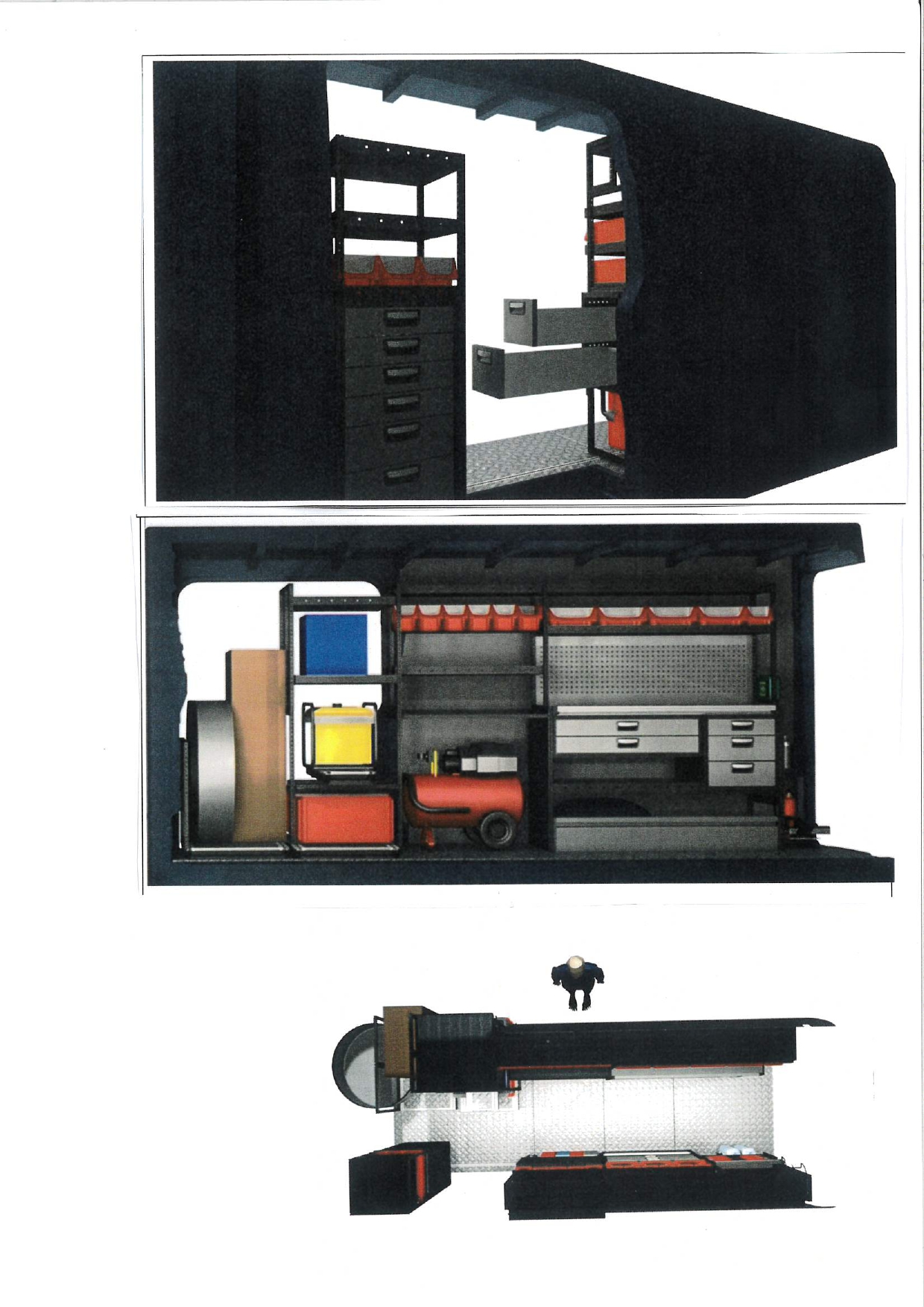 Wymagania techniczne dla 1 szt. samochodu typu furgonmarki Mercedes-Benz Sprinter 317 CDI z wysokim dachem 4325 mm